СЕЛЬСКОМУ ЖИТЕЛЮ ПО ПРЕДУПРЕЖДЕНИЮ ПОЖАРА В ЖИЛЫХ ПОМЕЩЕНИЯХОсновные причины возникновения пожаровОсновные причины возникновения пожара в жилых домах сельских районов:1. Короткое замыкание электрической проводки.2. Нарушение эксплуатации при топке печей.3. Неосторожное обращение с огнём.Что нужно делать, чтобы избежать пожара, уменьшить тяжесть его последствий.1. Следите за состоянием электропроводки и электроприборов:систематически проверяйте состояние предохранителей (электросчётчика) при выходе их из строя, заменяйте только калиброванными плавкими вставками и тех номиналов, которые указаны на счётчике;не допускайте перегрузок электросети, включая электроприборы большой мощности или подключая к одной розетке несколько электроприборов (средняя мощность токоведущей части проводки в жилых домах составляет 500-1000 Вт). В паспорте каждого электроприбора указана потребляемая мощность. При включении их в одну розетку потребляемые мощности приборов складываются. Общая потребляемая мощность электроприборов не должна превышать 1000 Вт;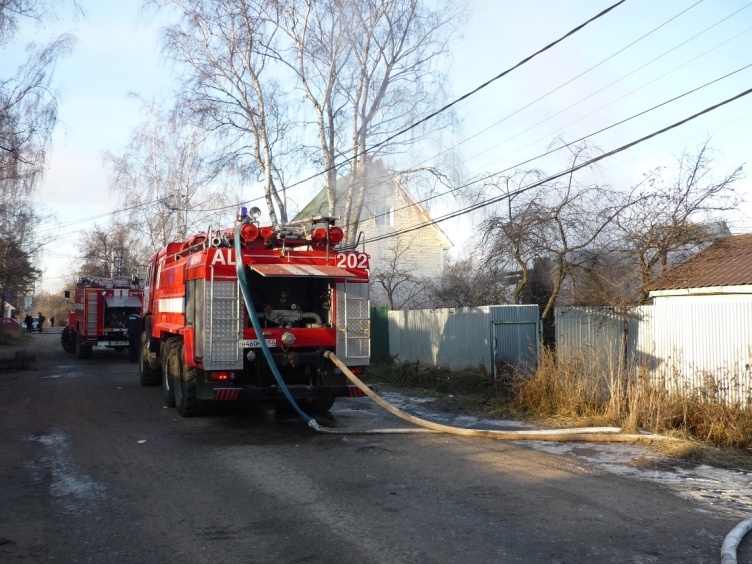 не используйте самодельных (кустарных) электроприборов (обогревателей);не допускайте скрутки электроприборов, особенно выполненных из разных металлов (медь + алюминий);не закрывайте электропроводку обоями, коврами;проверяйте сопротивление изоляции токоведущих частей не реже 1 раза в 3 года (с помощью электрика);не пользуйтесь повреждёнными розетками;не допускайте эксплуатацию электропровода и кабеля с повреждённой или потерявшей защитные свойства изоляцией;места пересечения электрических проводов и кабелей должны быть заделаны огнестойкими материалами до включения электросети под напряжение.Если вы не уверены в исправности электрооборудования, электропроводки, вызовите электрика.2. Порядок эксплуатации отопительных печей:перед началом отопительного сезона печи должны быть проверены и отремонтированы;высота дымовых труб должна быть выше конька кровли не менее чем на  и выше кровли более высоких пристроенных сооружений;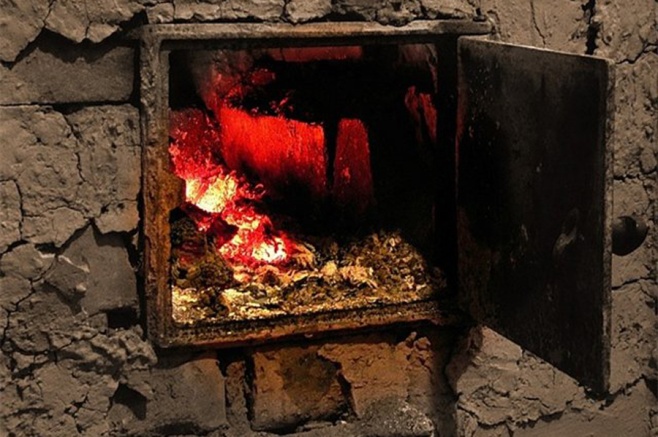 разделка дымовой трубы в месте примыкания к горючим конструкциям должна быть не менее , а отступ от кирпичной печи до деревянных конструкций не менее ;своевременно очищайте дымоходы и печи от сажи перед началом, а также в течение всего отопительного сезона не реже одного раза в 3 месяца;необходимо оборудовать трубу искрогасителем;своевременно устраняйте трещины в кладке печей и дымоходов;проверяйте состояние предтопочного листа (прибейте металлический лист размером не менее 0,5 Ч ).? м);побелите на чердаках дымовые трубы и стены, в которых проходят дымовые каналы;высыпайте золу и шлак в отведённое безопасное место и проливайте водой.При эксплуатации печного отопления запрещается:оставлять без присмотра топящиеся печи, а также поручать надзор за ними малолетним детям;располагать топливо, другие грючие вещества и материалы на предтопочном листе;применять для розжига печей бензин, керосин, дизельное топливо и другие ЛВЖ и ГЖ;топить углём, коксом и газом печи, не предназначенные для этих видов топлива;перекаливать печи.3. Меры предосторожности при обращении с огнём:не курите в постели, в сарае, на чердаке, гараже;тщательно тушите сигареты, не бросайте их непотушенными;не пользуйтесь открытыми источниками огня после употребления спиртных напитков;не сжигайте мусор рядом с постройками, а при сухой и ветреной погоде вообще воздержитесь от разведения костров, топки печей, проведения пожароопасных работ;не пользуйтесь на чердаках жилых и хозяйственных построек керосиновыми лампами, свечами, спичками;не оставляйте детей одних и не позволяйте им играть со спичками, зажигалками т.п.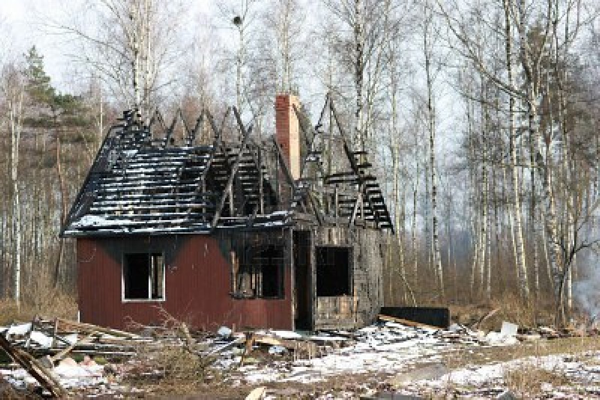 4. Действия населения при пожаре:сообщить о пожаре по телефону 01 (если отсутствует телефон, выйти из дома и криками «Пожар» привлечь внимание прохожих);отключить электроэнергии (газ);если возгорание небольшое и нет угрозы вашей безопасности, попытайтесь самостоятельно его потушить. Желательно в каждом жилом доме иметь огнетушитель (порошковый или углекислотный);если пламя не удалось погасить моментально, сразу покиньте помещение. Закройте дверь (летом окна), предупредите соседей о пожаре;если невозможно выйти из помещения из-за огня или дыма, то необходимо по возможности намочить одежду или накрыться влажным материалом (одеяло, простынь т п.п.);если пути эвакуации перекрыты огнём, то необходимо эвакуироваться через окна (не выше 1-го этажа).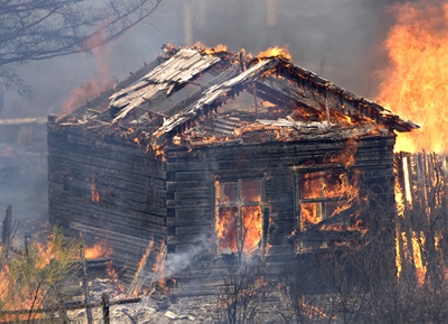 В деревнях края с пожарами будут бороться иконамиВ пятницу, 24 июня, более 20 икон «Купина неопалимая» будут с помощью вертолёта МЧС отправлены в Богучанский и Кежемский районы Красноярского края.Как сообщает пресс-служба краевого МЧС, именно эти районы более других страдают от лесных пожаров. Там иконы планируется расставить вокруг деревень, к которым может подобраться пламя. Всего на эти цели Красноярской епархией выделено более двадцати икон.В 11.00 во дворе пожарной части № 1 состоится торжественная церемония с участием представителей Красноярской православной епархии, в ходе которой «противопожарные» иконы будут погружены в автомобиль «КАМАЗ». Затем святые лики вертолётом доставят в районы бедствия.Sibnovosti, 24.06.2011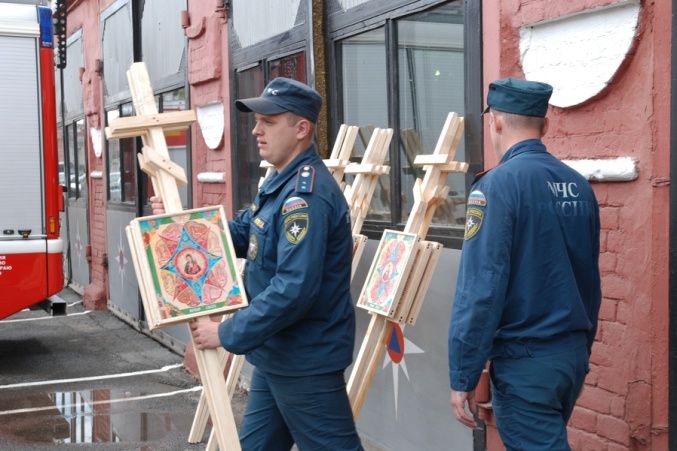 «Защита населения и территорий от чрезвычайных ситуаций природного и техногенного характера, а также от воздействия средств поражения является важнейшей задачей противодействия чрезвычайным ситуациям в мирное и военное время»С. Шойгу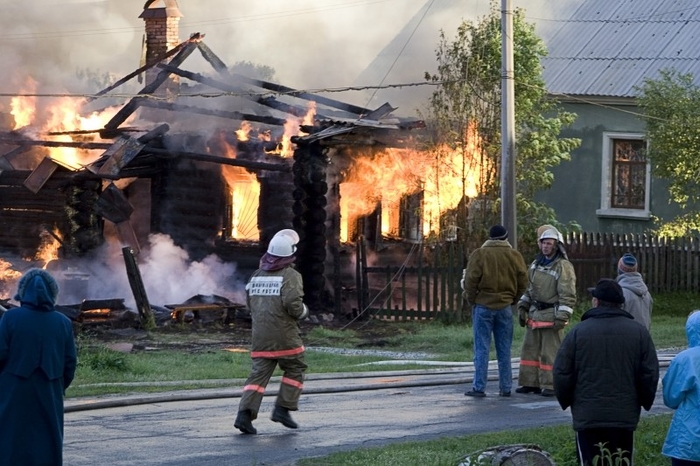 